Yük asansörleri, dikey olarak yük taşıma amacıyla kullanılan kaldırma araçlarıdır. Fabrika, depo veya otoparklarda kullanılmak üzere tesis edilmiş yük asansörleri ağır ortam şartlarında başarıyla çalışırlar. Yük asansörleri hidrolik veya elektrik tahrikli olarak imal edilirler.  Yük kaldırma kapasitelerinin üzerinde kaldırma yapılmamalıdır.  İnsan taşıması kesinlikle yapılmamalıdır.  Yüklemeler dengeli olmalı, kabin hareket halinde iken bu yüklerin kaymaması ve devrilmemesi için önlem alınmalıdır.  Asansörün voltaj kontrolleri her gün yapılmalıdır.  Asansör boş ve maksimum yükte çalışırken güvenlik cihazlarının çalışmaları kontrol edilmelidir.  Kuyu boşluğu devamlı temiz tutulmalı, sigara izmariti, kibrit, kâğıt vs. gibi yanıcı ve yakıcı malzemeler atılmamalıdır.  Asansör kullanma talimatları görünür bir yerde asılı olmalıdır.  Tehlike anında stop (dur) butonuna basılmalı ve gereksiz kullanımı önlenmelidir.  Yükleme-boşaltma esnasında kabin ile kat aynı seviyede olmalıdır.  İniş-çıkış gösterge lambaları, kat pozisyon lambaları, kabin içi aydınlatma lambalarının devamlı olarak kontrolü yapılmalıdır.  Yük asansörlerinde aşırı yük uyarı ışığı bulunmalıdır. Kabine asansörün kapasitesinin üzerinde yük atılması durumunda bu ışık uyarı verecek ayrıca sesli ikaz olacaktır.  Asansörün sabit ve hareketli bölümlerinde bulunan elektrik enerjisi iletiminde kullanılmayan bütün iletken malzeme kaçak akım rölesi üzerinden topraklanmalıdır.  Hidrolik yük asansörlerinde hidrolik sistemlerin kontrolleri düzenli olarak kontrol edilmeli, hortumlarda kaçak, sızıntı vs. olup-olunmadığına dikkat edilmelidir.  Kaldırma araç ve ekipmanları ile yapılan çalışmalarda kullanılan malzeme ve teçhizatlar da hiç kimsenin kazaya uğramaması ana düşünce olmalıdır.  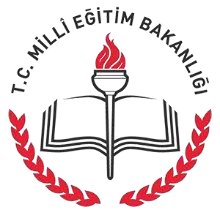 SAMSUN İL MİLLİ EĞİTİM MÜDÜRLÜĞÜ…………………………….. MüdürlüğüDoküman No	: TL-72Yayın No	: 01Yayın Tarihi  	: … / … / 201..Revizyon Tarihi	: … / … / 201..Revizyon Sayısı	: 00..Sayfa No	: 1/1Yük Asansörü Kullanma TalimatıDoküman No	: TL-72Yayın No	: 01Yayın Tarihi  	: … / … / 201..Revizyon Tarihi	: … / … / 201..Revizyon Sayısı	: 00..Sayfa No	: 1/1